Enfant(s) mineur(s) vivant dans le ménagePossédez-vous un chien ?	 non	 ouiAdresse actuelleRue : 	  Adresse : 	Code postal, Lieu : 		Nouveau locataire : 	Nouveau propriétaire : 	(Attention relevé compteur eau -> PS)DATE DE DEPART : 	Adresse de destinationRue : 	  Adresse : 	Code postal, Lieu, Pays : 	Date : 	Signature :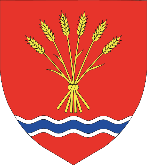 Contrôle des habitantsBureau des étrangersHautemorgesDepartDonnées personnelles pour l’enregistrementau contrôle des habitantsType de location:  Locataire	  Sous-locataire  Propriétaire	  Co-locataire  Local professionnelType de résidence: Principale	  SecondairePersonne seule / Epoux / PartenairePersonne seule / Epoux / PartenaireEpouse / PartenaireEpouse / PartenaireNom de familleNom de familleNom de célibataireNom de célibatairePrénom(s)Prénom(s)Sexe masculin	 fémininSexe masculin	 fémininDate de naissanceDate de naissanceEtat civilEtat civilNationalitéNationalitéEnfant 1Enfant 1Enfant 2Enfant 2NomNomPrénom(s)Prénom(s)Sexe masculin	 fémininSexe masculin	 fémininDate de naissanceDate de naissanceNationalitéNationalitéEnfant 3Enfant 3Enfant 4Enfant 4NomNomPrénom(s)Prénom(s)Sexe masculin	 fémininSexe masculin	 fémininDate de naissanceDate de naissanceNationalitéNationalité